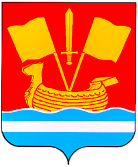 АДМИНИСТРАЦИЯ КИРОВСКОГО МУНИЦИПАЛЬНОГО РАЙОНА ЛЕНИНГРАДСКОЙ ОБЛАСТИП О С Т А Н О В Л Е Н И Еот 29 января 2018 года № 123О внесении дополнений в «Правила использования водных объектов общего пользования, расположенных на территории Кировского муниципального района Ленинградской области, для личных и бытовых нужд», утвержденные постановлением администрации Кировского муниципального района Ленинградской области от 12.09.2017 года № 2125В соответствии с Федеральным законом от 06 октября 2003 года № 131- ФЗ «Об общих принципах организации местного самоуправления в Российской Федерации», Водным кодексом Российской Федерации, постановлением Губернатора Ленинградской области от 29 декабря 2007 года № 352 «Об утверждении Правил охраны жизни людей на водных объектах Ленинградской области», постановлением Правительства Ленинградской области от 08.10.2007 года № 250 «Об утверждении правил пользования водными объектами, расположенными на территории Ленинградской области, для плавания на маломерных судах» в целях обеспечению безопасности людей, охране их жизни и здоровья на водных объектах, расположенных на территории Кировского муниципального района Ленинградской области:Дополнить статью 3 «Порядок использования водных объектов общего пользования для личных и бытовых нужд» «Правил использования водных объектов общего пользования, расположенных на территории Кировского муниципального района Ленинградской области, для личных и бытовых нужд», утвержденных постановлением администрации Кировского муниципального района Ленинградской области от 12.09.2017 года №2125 пунктом следующего содержания:«3.9. Установить следующие участки акваторий для плавания на водных мотоциклах (гидроциклах) на водных объектах, расположенных на территории Кировского муниципального района Ленинградской области:- на акватории реки Невы: По смежеству с Санкт – Петербургом от границы Кировского муниципального района Ленинградской области, далее на северо – восток, не ближе 100 метров до береговой линии реки Невы, до её истока из Ладожского озера;- на акватории Ладожского озера: не ближе 100 метров до береговой линии Ладожского озера в границах Шлиссельбургского городского поселения до точки пересечения береговой линии Ладожского озера и створа западной границы квартала 1 Мгинского участкового лесничества (северная часть) Кировского лесничества филиала ЛОГКУ «Ленобллес»».Глава администрации                                                                       А.П. Витько